Click to send CV No & get contact details of candidate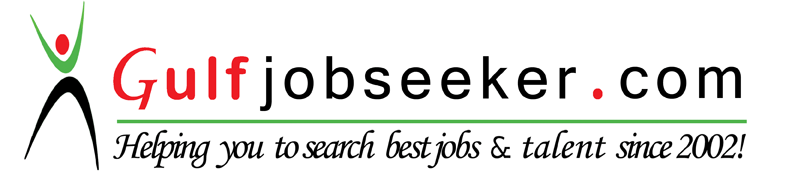 MOHAMED MOHAMED Area of ExpertiseArea of ExpertiseArea of ExpertiseSummary profileProject ManagementProject ManagementProject ManagementHaving 17+ years of IT International Experience, handled different IT RolesChange ManagementChange ManagementChange Managementfrom Developer, Team lead, BA and Project manager to Industries RelatedProcess ImprovementProcess ImprovementProcess ImprovementRetail, Insurance, Trading, Hospital and Jobsite.Team ManagementTeam ManagementTeam ManagementA hard working, adaptable and articulate project manager with vast cameClient RelationshipClient RelationshipClient Relationshipfrom technical background and is able to break down barriers and provideVendor ManagementVendor ManagementVendor Managementhighly credible leadership to development teams.CertificationCertificationCertificationProfessional Experience PMP PMP PMP Solution Delivery Manager                                      Oct 2012 – Mar 2016Agile-Scrum Master Agile-Scrum Master Agile-Scrum Master Mindscape Information Technology  -  Dubai, UAEBrainbench Brainbench Brainbench Accountable for managing the delivery of critical projects, and for providing Managerial support for all Retail projects conducted by the company.ResponsibilitiesInvolve in preparing project charter, project plans, creating WBS.Collecting, defining and documenting business, Operations and technology requirements.Writing detailed and summarized project Requirements.Experience of working with sponsors, stakeholders, and Technical teams.Comprehensive understanding of project management methodologies like Waterfall and Agile.Identifying key project risks, whether stated or not, and managing them to resolution or escalating them accordingly.Setting project budgets and monitoring burn rates.Tracking activities against the detailed project plans.Creating effective, informed and highly motivated teams focused on delivery.Maintaining and completing Project Key Performance Indicators.Responsible for ensuring best value is obtained for the project including supplier base, use of internal and external resources.Understand complex project objectives, generating project issues,Documentations, building stakeholder consensus, mitigate and resolve effectively to deliver the project objectives.Managing Payment Gateway IT solution integration with clients from initiation till Go-live.Implemented and managed projects worth of 2 mio $.Brought down Operational efficiency cost by automating process.Supported in implementing lean.Understand complex project objectives, generating project issues,Documentations, building stakeholder consensus, mitigate and resolve effectively to deliver the project objectives.Managing Payment Gateway IT solution integration with clients from initiation till Go-live.Implemented and managed projects worth of 2 mio $.Brought down Operational efficiency cost by automating process.Supported in implementing lean.Personal SkillsPersonal SkillsPersonal SkillsPayment Gateway Solution IntegrationSolution Oriented Relationship BuildingSolution Oriented Relationship BuildingSolution Oriented Relationship BuildingMashreq partnered with Master Card to enable their clients to act as aggregator (B2B) for accepting all type of Card payment processing.Client FocusedCommittedEfficientAdaptableResult DrivenClient FocusedCommittedEfficientAdaptableResult DrivenClient FocusedCommittedEfficientAdaptableResult DrivenRoles/ResponsibilitiesWorked as Project Manager and supported the integration for the 4-Key big Merchants from on-boarding till Go-live.Key AchievementFirst in the UAE Bank to have this Master Card solution to integrate B2B Solution, successfully completed certification with Visa/Master.Handling Client relationship and supported almost 300+ Merchants.Mobile/Online Site Integration for Instant EMIEnabling channels (Mobile/web Site) to Book online EMI to customers immediate after a retail transaction. Roles/ResponsibilitiesWorked as Project manager in preparing Project charter, Project plan, Creating WBS, collecting/defining scope and tracking the activities till to-liveCoordinated inputs from External/Internal project team and managing and controlling the given budget.Key AchievementThere was big challenge in Coordinating mobile service provider (Etisalat) while Integration testing with Mobile vendor and internal infra team, Manage to complete successfully as per the plan.Automation Deal Booking Integration with BPMBank Operation team looking to automate Cards deal bookings,  instead  of  existing manual process which required more manpower/time  ConsumingRoles/ResponsibilitiesWorked as Project manager from Cards in coordinating with Internal Operation team/BPM vendor.Handle solutioning and designing with vendor to fully automate.Key AchievementThere is significant cost saving to the bank by automating this manual process end to end booking.Intranet Application Migration from ASP to DotNetRetail Bank was using Cards Intranet Site for call center with outdated technology of ASP/SQL 2000, which was migrated to DotNet/SQL 2012/SSIS.Roles/ResponsibilitiesWorked as Project manager in coordinating with Internal IT team, Infra tea, and users across 5 GCC regions.Prepare project charter, PP, WBS and manage the Running cost in managing external resource and procuring new hardware/software. Key AchievementThere were 15 sub-application and 250 SSIS to be migrated, which required massive testing and integration with other 5 systems.Technical SkillsTeam Leader                                                                Apr 2009 – Sep 2012Team Leader                                                                Apr 2009 – Sep 2012Team Leader                                                                Apr 2009 – Sep 2012Team Leader                                                                Apr 2009 – Sep 2012MS Project OfficeMindscape Information Technology  -  Dubai, UAEMindscape Information Technology  -  Dubai, UAEMindscape Information Technology  -  Dubai, UAEMindscape Information Technology  -  Dubai, UAEDot NetReport buildersWindows 2010Ensuring that staffs are motivated, monitored and measured in line with company targets and performance standards. Responsible for making sure that any gaps in performance or quality are quickly identified and addressed.Ensuring that staffs are motivated, monitored and measured in line with company targets and performance standards. Responsible for making sure that any gaps in performance or quality are quickly identified and addressed.Ensuring that staffs are motivated, monitored and measured in line with company targets and performance standards. Responsible for making sure that any gaps in performance or quality are quickly identified and addressed.Ensuring that staffs are motivated, monitored and measured in line with company targets and performance standards. Responsible for making sure that any gaps in performance or quality are quickly identified and addressed.SQL 2012ResponsibilitiesResponsibilitiesResponsibilitiesResponsibilitiesMS VisioSSIS/DTSPreparing daily workloads for staff & coordinating the daily allocation of work.Preparing daily workloads for staff & coordinating the daily allocation of work.Preparing daily workloads for staff & coordinating the daily allocation of work.Preparing daily workloads for staff & coordinating the daily allocation of work.Oracle 11iMotivating the team to achieve high standards.Motivating the team to achieve high standards.Motivating the team to achieve high standards.Motivating the team to achieve high standards.Mentoring and training up junior/new staff on domain and technical.Mentoring and training up junior/new staff on domain and technical.Mentoring and training up junior/new staff on domain and technical.Mentoring and training up junior/new staff on domain and technical.Strong decision making and problem solving skills.Strong decision making and problem solving skills.Strong decision making and problem solving skills.Strong decision making and problem solving skills.Excellent communication skills, both written and verbal.Excellent communication skills, both written and verbal.Excellent communication skills, both written and verbal.Excellent communication skills, both written and verbal.Track record of delivering results with deadlines.Track record of delivering results with deadlines.Track record of delivering results with deadlines.Track record of delivering results with deadlines.External/Senior Consultant                                   May 2003 – Mar 2009External/Senior Consultant                                   May 2003 – Mar 2009External/Senior Consultant                                   May 2003 – Mar 2009External/Senior Consultant                                   May 2003 – Mar 2009Mindscape Information Technology  -  Dubai, UAEMindscape Information Technology  -  Dubai, UAEMindscape Information Technology  -  Dubai, UAEMindscape Information Technology  -  Dubai, UAEExcellent in communicating and ability to tackle difficult situations smartly.Excellent in communicating and ability to tackle difficult situations smartly.Excellent in communicating and ability to tackle difficult situations smartly.Excellent in communicating and ability to tackle difficult situations smartly.Expertise in training employees in programming and logic developing skills.Expertise in training employees in programming and logic developing skills.Expertise in training employees in programming and logic developing skills.Expertise in training employees in programming and logic developing skills.Sound technical knowledge, and knowledge of other relevant fieldsSound technical knowledge, and knowledge of other relevant fieldsSound technical knowledge, and knowledge of other relevant fieldsSound technical knowledge, and knowledge of other relevant fieldsResponsibilitiesResponsibilitiesResponsibilitiesResponsibilitiesOptimizing the written code by performing various checks at various levelsOptimizing the written code by performing various checks at various levelsOptimizing the written code by performing various checks at various levelsOptimizing the written code by performing various checks at various levelsFixing the bugs found by the testing teamFixing the bugs found by the testing teamFixing the bugs found by the testing teamFixing the bugs found by the testing teamMaintaining contacts with clientsMaintaining contacts with clientsMaintaining contacts with clientsMaintaining contacts with clientsDeveloping algorithms and flowcharts with programmer’s team.Developing algorithms and flowcharts with programmer’s team.Developing algorithms and flowcharts with programmer’s team.Developing algorithms and flowcharts with programmer’s team.Communicating with the end users and gathering requirement specifications for the projects.Communicating with the end users and gathering requirement specifications for the projects.Communicating with the end users and gathering requirement specifications for the projects.Communicating with the end users and gathering requirement specifications for the projects.Senior Programmer                                                      Jul 2001 – Feb 2003Senior Programmer                                                      Jul 2001 – Feb 2003Senior Programmer                                                      Jul 2001 – Feb 2003Senior Programmer                                                      Jul 2001 – Feb 2003Bitech Information Technology Sdn, Bhd  -  KL, MalaysiaBitech Information Technology Sdn, Bhd  -  KL, MalaysiaBitech Information Technology Sdn, Bhd  -  KL, MalaysiaBitech Information Technology Sdn, Bhd  -  KL, MalaysiaExcellent in communicating and ability to tackle difficult situations smartly.Excellent in communicating and ability to tackle difficult situations smartly.Excellent in communicating and ability to tackle difficult situations smartly.Excellent in communicating and ability to tackle difficult situations smartly.Expertise in training employees in programming and logic developing skills.Expertise in training employees in programming and logic developing skills.Expertise in training employees in programming and logic developing skills.Expertise in training employees in programming and logic developing skills.Sound technical knowledge, and knowledge of other relevant fieldsSound technical knowledge, and knowledge of other relevant fieldsSound technical knowledge, and knowledge of other relevant fieldsSound technical knowledge, and knowledge of other relevant fieldsResponsibilitiesResponsibilitiesResponsibilitiesResponsibilitiesWriting scripts for web based applications.Writing scripts for web based applications.Writing scripts for web based applications.Writing scripts for web based applications.Completing the assigned tasks and reporting to the PMCompleting the assigned tasks and reporting to the PMCompleting the assigned tasks and reporting to the PMCompleting the assigned tasks and reporting to the PMReviewing the work done and fixing defects if any in the codeHandling Clients and working smoothly.Reviewing the work done and fixing defects if any in the codeHandling Clients and working smoothly.Reviewing the work done and fixing defects if any in the codeHandling Clients and working smoothly.Reviewing the work done and fixing defects if any in the codeHandling Clients and working smoothly.QualificationSoftware Engineer                                                    Sep 2000 – Apr 2001Bachelor of EngineerGoldwire Softweb Private Ltd  -  Chennai, IndiaElectronics & CommunicationWorked as Web programmer using DotNet and SQL Technologies, Managing new development and Enhancement of one of the client jobsite.ResponsibilitiesWriting  codes as per the new user requirement.Communicating with the end users and gathering requirement specifications for the projects.Fixing the bugs found by the testing teamHandling all enhancements related to user requirement.Personal DetailsProgrammer                                                                Jan 1999 – Aug 2000DOB: 1-5-1975Aks Micro System  -  Chennai, IndiaAge: 41Worked as Programmer using Visual basic and SQL technologiesMarital Status: MarriedManaging new development and Enhancement of the trading application.Sex: MaleResponsibilitiesWriting scripts for Client server model based applications.Completing the assigned tasks and reporting to the PMReviewing the work done and fixing defects if any in the codeJunior Programmer                                                      Jul 1998 – Dec 1998Muteck System  -  Chennai, IndiaWorked as Programmer in Oracle and Developer 2000 platform.Managing enhancement and support for the hospital related applicationResponsibilitiesHandling production Support related to hospital applicationHandling development  and managing sub-modules related to hospital applications